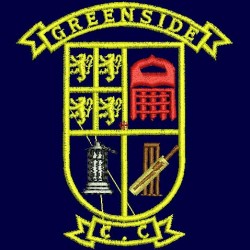 WELCOME TO GREENSIDE CRICKET CLUB2019 MEMBER PACKU18SWelcome to Greenside Cricket ClubThere are a few things across the next few pages that we need you to read as part of your membership role.We expect all member to abide by the rules and conduct of play. We also expect you to take responsibility to report anyone breaching these rules which can be done confidentially by emailing greensidecricketclub@gmail.comPlease complete the membership form at the rear of this pack.As a member, you are responsible for payment of Subscriptions in full during the season. Options are outlined at the rear of this pack too.Keep up to date via the website www.greensidecricketclub.co.uk or look for our monthly season Newsletters to see what we’re up to and news on events.GREENSIDE CRICKET CLUBMembers and Guests of Greenside Cricket Club are required to abide by the provisions of this Code of Conduct and any subsequent updates as may be in force from time to time, and by their presence on club premises or at club events or activities are deemed to have accepted and to abide by the provisions of this Code and any other relevant Codes of Conduct, Rules or Regulations the Club has adopted.All Members and Guests of Greenside Cricket Club will:Respect the rights, dignity and worth of every person within the context of CricketTreat everyone equally and not discriminate on the grounds of age, gender, disability, race, ethnic origin, nationality, colour, parental or marital status, religious belief, class or social background, sexual preference or political belief Not condone, or allow to go unchallenged, any form of discrimination if witnessedDisplay high standards of behaviour Promote the positive aspects of Cricket e.g. fair playEncourage all participants to learn the Laws and rules and play within them, respecting the decisions of match officialsActively discourage unfair play, rule violations and arguing with match officialsRecognise good performance not just match resultsPlace the well-being and safety of children above the development of performanceEnsure that activities are appropriate for the age, maturity, experience and ability of the individualRespect children’s opinions when making decisions about their participation in CricketNot smoke, drink or use banned substances whilst actively working with children in the Club. Not provide children with alcohol when they are under the care of the Club Follow ECB guidelines set out in the ‘Safe Hands – Cricket’s Policy for Safeguarding Children’ and any other relevant guidelines issuedReport any concerns in relation to a child, following reporting procedures laid down by the ECBIn addition to the above, all Club Officers and Appointed Volunteers will:Have been appropriately vetted, if required, before taking on their roleHold relevant qualifications and be covered by appropriate insurance Always work in an open environment (i.e. avoid private or unobserved situations and encourage an open environment)Inform Players and Parents of the requirements of CricketKnow and understand the ECB’s ‘Safe Hands – Cricket’s Policy for Safeguarding Children’Develop an appropriate working relationship with young players, based on mutual trust and respect Ensure that physical contact is appropriate and necessary and is carried out within recommended guidelines with the young player’s full consent and approval Not engage in any form of sexually related contact with a young player. This is strictly forbidden as is sexual innuendo, flirting or inappropriate gestures and terms. The ECB adopts the Home Office guidelines which recommend the principle - “People in positions of trust and authority do not have sexual relationships with 16-17 year olds in their care” Attend appropriate training to keep up to date with their role, especially that relating to the Safeguarding of children If a breach of the provisions or principles of this Code occurs or is reasonably suspected to have occurred the Club reserves the right to take such action as it deems appropriate, including but not limited to asking the person responsible for the breach to leave the Club premises. Any disciplinary or complaint hearings in connection with a breach of these rules shall be dealt with in accordance with the disciplinary procedure as set out in the Club constitution or Cricket Section Regulations as may be amended from time to time.Date Adopted: 21/1/2019GREENSIDE CRICKET CLUBGreenside Cricket Club is fully committed to safeguarding and promoting the wellbeing of all its members. Greenside Cricket Club believes that it is important that members, coaches, administrators and parents, carers or guardians associated with the club should, at all times, show respect and understanding for the safety and welfare of others. Therefore, members are encouraged to be open at all times and to share any concerns or complaints that they may have about any aspect of the club with Adelle Whitfield – Child Welfare Officer.As a member of Greenside Cricket Club you are expected to abide by the following junior code of conduct:All members must play within the rules and respect officials and their decisions.All members must respect the rights, dignity and worth of all participants regardless of gender, ability, cultural background or religion.Members should keep to agreed timings for training and competitions or inform their coach or team manager if they are going to be late.Members must wear suitable kit – including safetywear (Helmet, protective pads and suitable footwear– for training and match sessions, as agreed with the coach/team manager.Members must pay any fees for training or events promptly.Junior members are not allowed to smoke on club premises or whilst representing the club at competitions.Junior members are not allowed to consume alcohol or drugs of any kind on the club premises or whilst representing the club.Date Adopted : 21st Jan 2019GREENSIDE CRICKET CLUBGreenside Cricket Club (The Club) is committed to ensuring all Children (i.e all persons under the age of 18 ) participating in cricket have a safe and positive experience. We will do this by: Recognising all children participating in cricket (regardless of age, gender, race, religion, sexual orientation, ability or disability) have the right to have fun and be protected from harm in a safe environment.Ensuring individuals working within cricket at, or for, our club provide a welcoming, safe, and fun experience for childrenAdopting and implementing the England and Wales Cricket Board (ECB) “Safe Hands – Cricket’s Policy for Safeguarding Children” and any future versions of thisAppointing a Club Welfare Officer and ensuring they attend all current and future training modules required by the ECB,Ensuring all people who work in cricket at, or for, our club (such as staff, officials, volunteers, team managers, coaches and so on) have a responsibility for safeguarding children, and understand how the “Safe Hands Policy” applies to themEnsuring all individuals working within cricket at, or for, the club are recruited and appointed in accordance with ECB guidelines and relevant legislationEnsuring all individuals working within cricket at, or for, the club are provided with support, through education and training, so they are aware of, and can adhere to, good practice and Code of Conduct guidelines defined by the ECB, and the clubEnsuring the name and contact details of the Club Welfare Officer is available: - As the first point of contact for parents, children and volunteers/staff within the clubAs a local source of procedural advice for the club, its committee and members As the main point of contact within the club for the ECB County Welfare Officer and the ECB Safeguarding Team, and As the main point of contact within the club for relevant external agencies in connection with child safeguarding Ensuring correct and comprehensive reporting procedures exist for raising and managing child safeguarding concerns.Providing an environment where the views of children, parents and volunteers are sought and welcomed on a range of issues. This will help us create an environment where people have the opportunity to voice any concerns (about possible suspected child abuse/neglect, and/or about poor practice) to the Club Welfare Officer Adelle Whitefield - Details of the County Welfare Officer will be made available, in case the Club Welfare officer is unavailable, or the concern relates to the Club Welfare officer.Ensuring all suspicions concerns and allegations are taken seriously and dealt with swiftly and appropriatelyEnsuring access to confidential information relating to child safeguarding matters is restricted to those who need to know in order to safeguard children – including the Club Welfare Officer and the appropriate external authorities, such as the Local Authority Designated Officer (LADO), as specified within ECB child safeguarding procedures Section 3 – Safeguarding Policy Statement – June 2013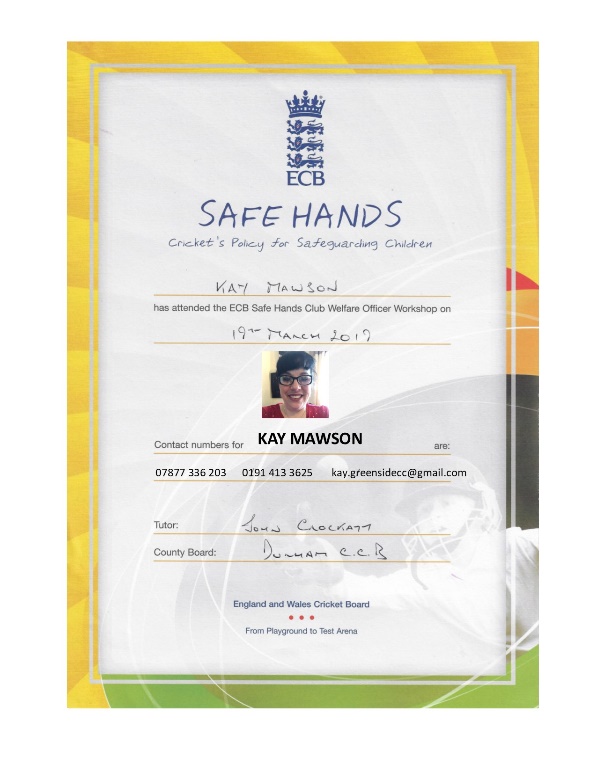 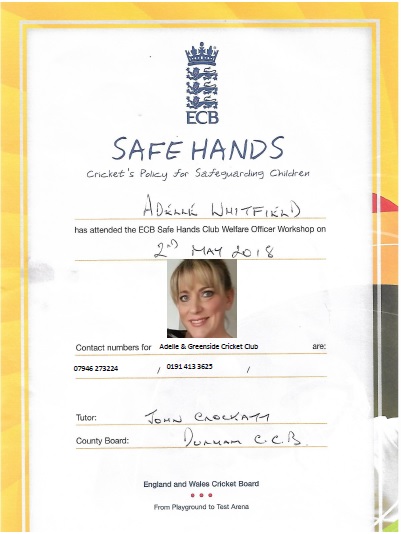 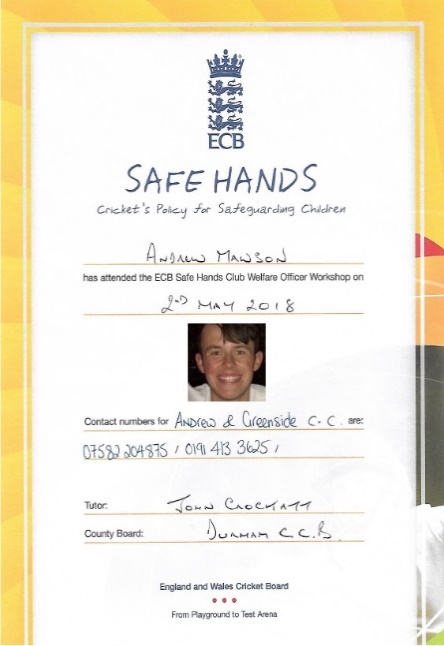 One daft photo could change your life and future in cricket.Think TwiceIt may not be funny to someone else.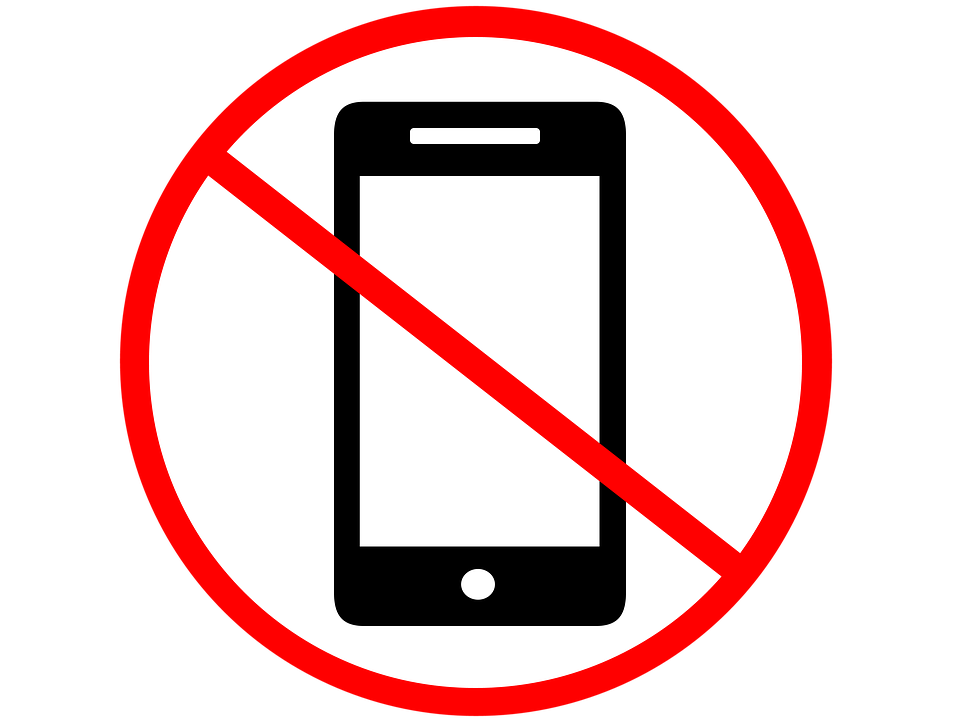 GREENSIDE CRICKET CLUBStatement of intentWe are committed to providing a caring, friendly and safe environment for all of our children so they can train, and play, in a relaxed and secure atmosphere. Bullying of any kind is unacceptable at our club. If bullying does occur, all children should be able to tell, and know, incidents will be dealt with promptly and effectively. We are a TELLING club. This means anyone who knows bullying is happening is expected to tell someone who can do something about it. What is bullying?Bullying is the use of aggression with the intention of hurting another person. Bullying results in pain and distress to the victimBullying can take many forms :Emotional: being unfriendly,  excluding, tormenting (for example: hiding kit, or making threatening gestures)Physical: 	pushing, hitting, kicking, punching or any use of violenceRacist: racial taunts, graffiti and/or gesturesSexual: unwanted physical contact or sexually abusive commentsHomophobic: because of, or focusing on, the issue of sexualityVerbal: name-calling, sarcasm, spreading rumours and teasingCyber: bullying behaviour online or via electronic communication (email and text, social media etc) Misuse of associated technology, such as camera and video facilitiesWhy is it important to respond to Bullying?Bullying hurts. No one should be a victim of bullying. Everyone has the right to be treated with respect. Children who are bullying also need to learn different ways of behaving.Cricket clubs have a responsibility to respond promptly, and effectively, to issues of bullying.Objectives of this policyAll adults and children at the club should understand what bullying is.All officials, coaching and non-coaching staff should know what the club policy is on bullying, and follow it when bullying is reportedAll children and parents should know what the club policy is on bullying, and what they should do if bullying arisesAs a club, we take bullying seriously Children and parents should be assured they will be supported when bullying is reportedBullying will not be toleratedSigns and symptomsA child may indicate, by signs or behaviour, that he or she is being bullied. Adults should be aware of signs and investigate if a child:Says they are being bulliedChanges their usual routineIs unwilling to go to the clubBecomes withdrawn anxious, or lacking in confidenceComes home with clothes torn or belongings damagedHas possessions which are damaged or go missingAsks for money or starts stealing money  (to pay the bully)Has unexplained cuts or bruisesIs frightened to say what’s wrongGives improbable excuses for any of the aboveIn more extreme cases, the child:Starts stammeringCries themselves to sleep at night or has nightmaresBecomes aggressive, disruptive or unreasonableIs bullying other children or siblings Stops eatingAttempts or threatens suicide or runs awayThese signs and behaviours could indicate other problems, but bullying is a possibility and should be investigated.ProceduresReport bullying incidents to the Club Welfare Officer-Adelle WhitfieldIn cases of serious bullying, the incidents will be reported to the ECB Safeguarding Team for advice via the County Welfare OfficerParents should be informed and invited to a meeting to discuss the problemIf necessary, and appropriate, police will be consultedThe bullying behaviour or threats of bullying must be investigated, and the bullying stopped quicklyAn attempt will be made to help the bully (bullies) change their behaviourIn cases of adults reported to be bullying cricketers under 18, the ECB must always be informed and will advise on action to be taken.PreventionWe will use ‘Kidscape’ recommended methods to help children prevent bullying. These may include:Developing a children’s code of conduct (see guidance in ‘Safe hands’ Agreeing behaviour contractsHaving discussions about bullying and why it matters GREENSIDE CRICKET CLUBFeb 2019The club understands that photos are important for making memories and marking a child’s milestone.  However, we have a duty towards those people who have completed their form asking that we do not take images or videos of their child.  We would like to stress that this request would apply to any other devices used by fellow members of the Cricket Club too. If you wish to take photos, speak to a member of the Cricket Club who can confirm if you can do so at the safety of other children who may appear on your photo alongside or in the background of your image or footage. If permission has been granted for images to be taken of your child, please consider cropping the image before uploading to any social media platform.  If a parent selects that they do not want images or footage to be taken of their child, we do not ask the question why and simply adhere to their request based on protection and privacy.If you become aware that someone is taking photographs or footage of children in the grounds of the cricket club which cause you concern or suspicion, please make a member of staff aware without hesitation.  We do not like to alarm those who attend as a family to the club, but we do like to ensure the safety of the children and the environment to which the sport is played.  Food Allergies, Intolerance or Dietary NeedsAs an all-inclusive Cricket Club, we would like you to tell us about your needs.  It may be that you have allergies or intolerances.  Or it might be that you follow a diet based on your Religion.Please speak to our staff about ingredients or requirements for any time you attend the club where food will be served such as ‘Cricket Teas’Thank you.GREENSIDE CRICKET CLUBWho’s whoExecutive Committee.Management Committee.Junior Committee.CLUB MEMBER - REGISTRATION FORM 2019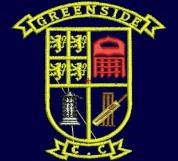 Please ensure that the club have a completed registration form including, contact details for you in order to notify you of updates, changes, cancellations,         events and most importantly, NOK information in case of emergencies. Please note that all information is held confidentially.	TYPE OF MEMBERSHIP:        Senior Player / Family / Social          (please delete as appropriate)MEDICAL INFORMATION: (tell us about anything we would need to know about the members above in the event of an emergency. i.e. Allergies, inhalers or medical conditions etc)( please note: by signing this form you and all people listed are agreeing to abide by the rules of the club and are understanding that membership fees are payable in full by 31st May of the current year. You also give consent for management and junior committee members also the clubs coaching staff to take photos of the people listed above during matches, training and social events and are happy for them to be used our the club's website and social media platforms. If you DO NOT AGREE, please place a tick in the box □).Your Responsibility:Attached within this booklet are several policies that we need every member to understand and adhere to make this club a safe place.  It is your responsibility as a young adult or parent, to make sure you fully understand this pack and ask any questions if you don’t.We now require you to sign below to confirm that:You have received this packYou agree to read through and follow what is outlinedYou agree to make payment of your Subscription as a member in full by 31st May 2019, orYou agree to make regular instalments each month to clear the amount before the end of August.Sign:Date: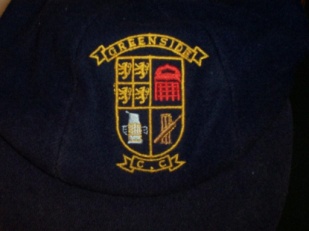 Greenside Cricket Club
Low Greenside, Tyne & Wear NE40 4AA
Tel:  0191 413 3625    Email:  greensidecricketclub@gmail.com
www.greensidecricketclub.co.uk
MEMBERS OF THE NORTHUMBERLAND & TYNESIDE CRICKET LEAGUE
And
THE HETTON LYONS SUNDAY CRICKET LEAGUE.Greenside Cricket Club
Low Greenside, Tyne & Wear NE40 4AA
Tel:  0191 413 3625    Email:  greensidecricketclub@gmail.com
www.greensidecricketclub.co.uk
MEMBERS OF THE NORTHUMBERLAND & TYNESIDE CRICKET LEAGUE
And
THE HETTON LYONS SUNDAY CRICKET LEAGUE.Greenside Cricket Club
Low Greenside, Tyne & Wear NE40 4AA
Tel:  0191 413 3625    Email:  greensidecricketclub@gmail.com
www.greensidecricketclub.co.uk
MEMBERS OF THE NORTHUMBERLAND & TYNESIDE CRICKET LEAGUE
And
THE HETTON LYONS SUNDAY CRICKET LEAGUE.Greenside Cricket Club
Low Greenside, Tyne & Wear NE40 4AA
Tel:  0191 413 3625    Email:  greensidecricketclub@gmail.com
www.greensidecricketclub.co.uk
MEMBERS OF THE NORTHUMBERLAND & TYNESIDE CRICKET LEAGUE
And
THE HETTON LYONS SUNDAY CRICKET LEAGUE.Greenside Cricket Club
Low Greenside, Tyne & Wear NE40 4AA
Tel:  0191 413 3625    Email:  greensidecricketclub@gmail.com
www.greensidecricketclub.co.uk
MEMBERS OF THE NORTHUMBERLAND & TYNESIDE CRICKET LEAGUE
And
THE HETTON LYONS SUNDAY CRICKET LEAGUE.Greenside Cricket Club
Low Greenside, Tyne & Wear NE40 4AA
Tel:  0191 413 3625    Email:  greensidecricketclub@gmail.com
www.greensidecricketclub.co.uk
MEMBERS OF THE NORTHUMBERLAND & TYNESIDE CRICKET LEAGUE
And
THE HETTON LYONS SUNDAY CRICKET LEAGUE.2019 Subscriptions.2019 Subscriptions.2019 Subscriptions.2019 Subscriptions.2019 Subscriptions.2019 Subscriptions.2019 Subscriptions.2019 Subscriptions.2019 Subscriptions.Thank you for being part of Greenside Cricket Club for the 2018 season.Thank you for being part of Greenside Cricket Club for the 2018 season.Thank you for being part of Greenside Cricket Club for the 2018 season.Thank you for being part of Greenside Cricket Club for the 2018 season.Thank you for being part of Greenside Cricket Club for the 2018 season.Thank you for being part of Greenside Cricket Club for the 2018 season.Thank you for being part of Greenside Cricket Club for the 2018 season.Thank you for being part of Greenside Cricket Club for the 2018 season.Thank you for being part of Greenside Cricket Club for the 2018 season.The Committee have decided that players Subs will remain the same as previously set out in the AGM held in February 2018, which explained how fees are essential to the annual costs of the Club and an integral part of keeping ours and your insurance valid.The Committee have decided that players Subs will remain the same as previously set out in the AGM held in February 2018, which explained how fees are essential to the annual costs of the Club and an integral part of keeping ours and your insurance valid.The Committee have decided that players Subs will remain the same as previously set out in the AGM held in February 2018, which explained how fees are essential to the annual costs of the Club and an integral part of keeping ours and your insurance valid.The Committee have decided that players Subs will remain the same as previously set out in the AGM held in February 2018, which explained how fees are essential to the annual costs of the Club and an integral part of keeping ours and your insurance valid.The Committee have decided that players Subs will remain the same as previously set out in the AGM held in February 2018, which explained how fees are essential to the annual costs of the Club and an integral part of keeping ours and your insurance valid.The Committee have decided that players Subs will remain the same as previously set out in the AGM held in February 2018, which explained how fees are essential to the annual costs of the Club and an integral part of keeping ours and your insurance valid.The Committee have decided that players Subs will remain the same as previously set out in the AGM held in February 2018, which explained how fees are essential to the annual costs of the Club and an integral part of keeping ours and your insurance valid.The Committee have decided that players Subs will remain the same as previously set out in the AGM held in February 2018, which explained how fees are essential to the annual costs of the Club and an integral part of keeping ours and your insurance valid.The Committee have decided that players Subs will remain the same as previously set out in the AGM held in February 2018, which explained how fees are essential to the annual costs of the Club and an integral part of keeping ours and your insurance valid.The Committee have decided that players Subs will remain the same as previously set out in the AGM held in February 2018, which explained how fees are essential to the annual costs of the Club and an integral part of keeping ours and your insurance valid.The Committee have decided that players Subs will remain the same as previously set out in the AGM held in February 2018, which explained how fees are essential to the annual costs of the Club and an integral part of keeping ours and your insurance valid.• It should be noted, that insurance cover may very well be invalidated if your membership fees have not been paid in accordance with Club Rules.
• Additionally, it is part of Club-Mark accreditation that we have valid insurance and that we hold “Member Registration Forms” for everyone. Please ensure you complete this form on the back.• It should be noted, that insurance cover may very well be invalidated if your membership fees have not been paid in accordance with Club Rules.
• Additionally, it is part of Club-Mark accreditation that we have valid insurance and that we hold “Member Registration Forms” for everyone. Please ensure you complete this form on the back.• It should be noted, that insurance cover may very well be invalidated if your membership fees have not been paid in accordance with Club Rules.
• Additionally, it is part of Club-Mark accreditation that we have valid insurance and that we hold “Member Registration Forms” for everyone. Please ensure you complete this form on the back.• It should be noted, that insurance cover may very well be invalidated if your membership fees have not been paid in accordance with Club Rules.
• Additionally, it is part of Club-Mark accreditation that we have valid insurance and that we hold “Member Registration Forms” for everyone. Please ensure you complete this form on the back.• It should be noted, that insurance cover may very well be invalidated if your membership fees have not been paid in accordance with Club Rules.
• Additionally, it is part of Club-Mark accreditation that we have valid insurance and that we hold “Member Registration Forms” for everyone. Please ensure you complete this form on the back.• It should be noted, that insurance cover may very well be invalidated if your membership fees have not been paid in accordance with Club Rules.
• Additionally, it is part of Club-Mark accreditation that we have valid insurance and that we hold “Member Registration Forms” for everyone. Please ensure you complete this form on the back.• It should be noted, that insurance cover may very well be invalidated if your membership fees have not been paid in accordance with Club Rules.
• Additionally, it is part of Club-Mark accreditation that we have valid insurance and that we hold “Member Registration Forms” for everyone. Please ensure you complete this form on the back.• It should be noted, that insurance cover may very well be invalidated if your membership fees have not been paid in accordance with Club Rules.
• Additionally, it is part of Club-Mark accreditation that we have valid insurance and that we hold “Member Registration Forms” for everyone. Please ensure you complete this form on the back.• It should be noted, that insurance cover may very well be invalidated if your membership fees have not been paid in accordance with Club Rules.
• Additionally, it is part of Club-Mark accreditation that we have valid insurance and that we hold “Member Registration Forms” for everyone. Please ensure you complete this form on the back.Please complete & tear off the slip below, taking an image (phone camera) for your records & return it along with the appropriate fee if paying by cash or cheque. Envelopes are provided behind the bar which needs to be marked:FAO: Kay Mawson – Treasurer.
(Please note that this is not a registration form)Please complete & tear off the slip below, taking an image (phone camera) for your records & return it along with the appropriate fee if paying by cash or cheque. Envelopes are provided behind the bar which needs to be marked:FAO: Kay Mawson – Treasurer.
(Please note that this is not a registration form)Please complete & tear off the slip below, taking an image (phone camera) for your records & return it along with the appropriate fee if paying by cash or cheque. Envelopes are provided behind the bar which needs to be marked:FAO: Kay Mawson – Treasurer.
(Please note that this is not a registration form)Please complete & tear off the slip below, taking an image (phone camera) for your records & return it along with the appropriate fee if paying by cash or cheque. Envelopes are provided behind the bar which needs to be marked:FAO: Kay Mawson – Treasurer.
(Please note that this is not a registration form)Please complete & tear off the slip below, taking an image (phone camera) for your records & return it along with the appropriate fee if paying by cash or cheque. Envelopes are provided behind the bar which needs to be marked:FAO: Kay Mawson – Treasurer.
(Please note that this is not a registration form)Please complete & tear off the slip below, taking an image (phone camera) for your records & return it along with the appropriate fee if paying by cash or cheque. Envelopes are provided behind the bar which needs to be marked:FAO: Kay Mawson – Treasurer.
(Please note that this is not a registration form)Please complete & tear off the slip below, taking an image (phone camera) for your records & return it along with the appropriate fee if paying by cash or cheque. Envelopes are provided behind the bar which needs to be marked:FAO: Kay Mawson – Treasurer.
(Please note that this is not a registration form)Please complete & tear off the slip below, taking an image (phone camera) for your records & return it along with the appropriate fee if paying by cash or cheque. Envelopes are provided behind the bar which needs to be marked:FAO: Kay Mawson – Treasurer.
(Please note that this is not a registration form)Please complete & tear off the slip below, taking an image (phone camera) for your records & return it along with the appropriate fee if paying by cash or cheque. Envelopes are provided behind the bar which needs to be marked:FAO: Kay Mawson – Treasurer.
(Please note that this is not a registration form)Please complete & tear off the slip below, taking an image (phone camera) for your records & return it along with the appropriate fee if paying by cash or cheque. Envelopes are provided behind the bar which needs to be marked:FAO: Kay Mawson – Treasurer.
(Please note that this is not a registration form)Please complete & tear off the slip below, taking an image (phone camera) for your records & return it along with the appropriate fee if paying by cash or cheque. Envelopes are provided behind the bar which needs to be marked:FAO: Kay Mawson – Treasurer.
(Please note that this is not a registration form)Please complete & tear off the slip below, taking an image (phone camera) for your records & return it along with the appropriate fee if paying by cash or cheque. Envelopes are provided behind the bar which needs to be marked:FAO: Kay Mawson – Treasurer.
(Please note that this is not a registration form)Please complete & tear off the slip below, taking an image (phone camera) for your records & return it along with the appropriate fee if paying by cash or cheque. Envelopes are provided behind the bar which needs to be marked:FAO: Kay Mawson – Treasurer.
(Please note that this is not a registration form)Please complete & tear off the slip below, taking an image (phone camera) for your records & return it along with the appropriate fee if paying by cash or cheque. Envelopes are provided behind the bar which needs to be marked:FAO: Kay Mawson – Treasurer.
(Please note that this is not a registration form)Please complete & tear off the slip below, taking an image (phone camera) for your records & return it along with the appropriate fee if paying by cash or cheque. Envelopes are provided behind the bar which needs to be marked:FAO: Kay Mawson – Treasurer.
(Please note that this is not a registration form)Please complete & tear off the slip below, taking an image (phone camera) for your records & return it along with the appropriate fee if paying by cash or cheque. Envelopes are provided behind the bar which needs to be marked:FAO: Kay Mawson – Treasurer.
(Please note that this is not a registration form)Please complete & tear off the slip below, taking an image (phone camera) for your records & return it along with the appropriate fee if paying by cash or cheque. Envelopes are provided behind the bar which needs to be marked:FAO: Kay Mawson – Treasurer.
(Please note that this is not a registration form)Payment OptionsPayment OptionsPayment OptionsMethodMethodDetailsDetailsDetailsSub TypeSub TypeSub TypeDetailsDetails£ChequeChequePayable to: Greenside Cricket ClubPayable to: Greenside Cricket ClubPayable to: Greenside Cricket ClubFAMILYFAMILYFAMILY2 x Adults & 2 x Junior incl. Social2 x Adults & 2 x Junior incl. Social£65CashCashOne off or                                               Monthly - 1x £15, 5x £10 April to September 2018One off or                                               Monthly - 1x £15, 5x £10 April to September 2018One off or                                               Monthly - 1x £15, 5x £10 April to September 2018SENIORSSENIORSSENIORSSenior Player Incl. SocialSenior Player Incl. Social£65Chip & PinChip & Pin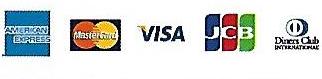 LADIESLADIESLADIESLady Player Incl. SocialLady Player Incl. Social£50BACSBACSAccount details:                              Greenside Cricket Club, Lloyds Bank (Blaydon)                                                  SC :  30-19-54,         Ac : 01124596Account details:                              Greenside Cricket Club, Lloyds Bank (Blaydon)                                                  SC :  30-19-54,         Ac : 01124596Account details:                              Greenside Cricket Club, Lloyds Bank (Blaydon)                                                  SC :  30-19-54,         Ac : 01124596SOCIALSOCIALSOCIALSocial Membership OnlySocial Membership Only£10FULL NAMEFULL NAMEFULL NAMED.O.B.AGESCHOOLEMAIL ADDRESSEMAIL ADDRESSEMAIL ADDRESSCONTACT NUMBER123456FULL ADDRESSFULL ADDRESSFULL ADDRESSPOST CODEEMERGENCY CONTACT (if different from above)EMERGENCY CONTACT (if different from above)EMERGENCY CONTACT (if different from above)EMERGENCY CONTACT (if different from above)NAMENAMENAMEADDRESSADDRESSPOST CODECONTACT NUMBER 1CONTACT NUMBER 1CONTACT NUMBER 1ALTERNATIVE CONTACTALTERNATIVE CONTACTSIGNEDPRINT NAMEDATE